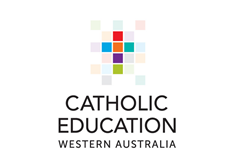 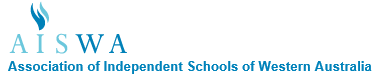 Guide to using a hard copy of the On-entry assessmentThis booklet enables you to administer the On-entry assessment tasks using a hard copy. Student responses must be uploaded into the system to finalise the assessments and download the reports.Before administering the assessments, please read the Handbook for principals, teachers and test administrators which contains essential information about the program.Administering the assessmentsThe Administration Instructions included in this booklet contain the same information for each task as the online system, i.e., the resources required, the instructions for administering each question and the text to read aloud to the students. It is important to follow the instructions closely to ensure that each student is provided with the same conditions and opportunities.The text to read aloud to students appears in a speech bubble. Ensure that the text is read as it appears.As the online system is interactive, student responses are recorded differently in the hard copy version, i.e., record a tick for correct responses, a cross for incorrect responses and leave blank for questions not attempted. This will ensure that when responses are entered into the system, they are entered accurately.Recording responsesThe record sheet for entering students’ responses is found at the end of each task. Ensure the relevant record sheet is accessible when administering the task. Behaviours and StrategiesRecording the behaviours and strategies demonstrated by the student is not mandatory. Assessments can be finalised and reports accessed if these responses are omitted. It should be noted; however, that if this information is not recorded, some reports will contain blank cells. In addition, being able to access this information is useful when planning future learning opportunities for your students.NotesThe hard copy version does not provide the capacity to record noteworthy student behaviours observed during the assessments. These behaviours should be noted separately and uploaded to the system when entering student responses.  Entering student namesWhen using this version of the assessment, students’ names are not included. To save time, enter your student names into one record sheet and then cut and paste the names into all relevant record sheets before printing.Printing the documentWhen printing this document, select single-sided.Reading Module 4RESOURCESTiger and the Big Wind reading book Tiger and the Big Wind running record sheet - 1 per student (Q3&4)INSTRUCTIONS Have the record sheet accessible to record the student’s responses. Sit next to the student for this task.Allow the student to look through the book to answer the questions but do not read any text aloud or provide assistance.Question 1Place Tiger and the Big Wind in front of the student, cover face up.Turn to pages 2 & 3. Read the first sentence aloud to the student.While the student is reading aloud, complete the Running Record. Encourage the student but do not provide any assistance.If the student is unable to read the book or when they are struggling, ask them to turn through the pages and look at the pictures.Question 2Record responses for Question 2 (accuracy and self-correcting) based on the Running Record completed during the oral reading. The responses can be entered onto the record sheet or directly online at the end of the task if preferred.continued…Question 3Close the book and leave it in front of the student. Turn to pages 2 and 3.Allow the student to look through the book but do not read any text aloud or provide assistance.Correct responses that refer to lack of rain: Correct responses that refer to Tiger having the pears: Incorrect responses: Question 4Turn to pages 4 and 5, leaving the book open in front of the student. Allow the student to look through the book but do not read any text aloud or provide assistance.Detailed responses include: Minimal responses include: Incorrect responses include: continued…Question 5Turn to page 11, leaving the book in front of the student.Allow the student to look through the book but do not read any text aloud or provide assistance. Correct responses include: Incorrect responses include: Question 6Turn to pages 12 and 13. Leave the book in front of the student. Allow the student to look through the book but do not read any text aloud or provide assistance.Correct responses include: continued…Question 7Turn to the book pages 14 and 15. Ensure the book is facing the student.Correct responses include: Incorrect responses include: Question 8Close the book. Leave it in front of the student.Correct responses refer to both characters: Incorrect responses refer to one character or differences other than behaviours: Question 9Correct responses include: Incorrect responses include: continued…Question 10Correct responses include: Incorrect responses include: RESOURCESThe Golden Carambola Tree reading bookINSTRUCTIONS Sit next to the student for this task.Have the record sheet accessible to record the student’s responses.Question 1Place The Golden Carambola Tree in front of the student, face up.Point to the title.Read the story to the student ensuring they can see the words and the illustrations.Allow time for them to look at the illustrations before turning the pages but do not discuss the story or the pictures. Acknowledge any comments but do not engage in a conversation.Close the book when you have finished reading. Place the book closed on the table.Do not allow the student to look through the book again at this stage.Record all relevant responses based on the student’s retell. If necessary, prompt the student to retell more events or to provide more information or detail.The information below is provided to assist you to make consistent and accurate judgements.ScoringHave the record sheet ready to record information as the student is retelling the story.Record all ideas/events that the student includes in the retell, regardless of the order they tell them. Take note of the order the student retells the ideas for the sequencing section.Questions 2—5NOTE: If you are not completing the Speaking and Listening assessment, move straight to Question 6. If you are completing the Speaking and Listening assessment, record responses for Q2-5 based on the student’s retell.  continued…Question 6Turn to pages 2 and 3. Make sure the student can see the text and illustrations.Read the text on page 2 aloud to the student.Detailed responses include: Minimal responses include: Incorrect responses include: Question 7Turn to pages 4 and 5, leaving the book in front of the student.Detailed responses refer to tasks and the passing of time: Minimal responses refer to tasks or time: Incorrect responses include: continued…Question 8Turn slowly past pages 6 and 7 to pages 8 and 9. Leave the book in front of the student.Detailed responses refer to both characters: Minimal responses refer to one character: Question 9Turn to pages 10 and 11. Leave the book open in front of the student.Correct responses refer to being honest/modest/ethical: Incorrect responses include: Question 10Turn to pages 12 and 13. Detailed responses include a plausible feeling and reason: Minimal responses include a plausible feeling but no reason (or no plausible reason): continued…Question 11Leave the book open to pages 12 and 13. Inferential responses refer to the older brother’s greed/jealousy: Literal responses refer to information directly stated in the book: Question 12Turn slowly past pages 14 and 15 and leave the book open at page 16. Leave the book open in front of the student.Correct responses include: Incorrect responses include: Question 13Leave the book open in front of the student at page 16.Correct responses that refer to a moral include: Correct responses that refer to author’s choice include: Speaking & ListeningModule 4SUPPORTING INFORMATION Criterion 1 - Participation and EngagementParticipates purposefully and engages actively:contributes and exchanges ideasinitiates conversations and discussionssustains conversations and discussionsspeaks confidently and enthusiastically with a range of audiencesstays on taskEffective body language:appropriate facial expressionposture/stance, i.e., faces the audience, open stanceuse of arms and handseye contactTakes turns:waits for pauses in conversations before contributing ideaschanges subject matter when appropriatemay interject appropriately, i.e., to keep the conversation going, to support the speaker or to provide assistance or encouragement.Criterion 2 – VoiceSpeaks clearly:articulates words to enable understandingspeaks fluentlyVolume - adjusts volume to match audience and situation:quiet - in a library; when others are workingmoderate - one-on-one conversation; when the audience is nearbyloud - talking to a large group; when there are competing noises, e.g., playgroundPace - uses pace to enhance meaning:moderate pace - enables the audience to understand what is being saidfast pace - drama, excitement, urgency, passionslow pace - sadness, confusion, seriousnessTone - uses tone to enhance meaning:high pitch - excitement, empathy,low pitch - sadness, angerCriterion 3 – CoherenceOrders ideas logically and coherently:sequences ideas in time orderestablishes context - who, where, whenUses grammatically correct sentences:correct word ordersays all words in the sentence (doesn't omit words)correct use of pronouns, e.g. He is my friend (rather than, Him is my friend).correct use of tenseUses a variety of sentence structures:simple sentences (contain one clause), e.g. I went to the beach. It was so much fun.compound sentences (contain two independent clauses joined by and/but/so), e.g. I went to the beach and it was so much fun.complex sentences (contain an independent and a dependent clause), e.g. I went to the beach on Sunday because it was so hot. After the beach we went out for dinner.topic specific words, e.g., 3-D, rectangular, liquid, universeCriterion 4 – VocabularyVariety of vocabulary that enhances meaning:complex adjectives, e.g., enormous, magnificentadverbs, e.g., quickly, beautifullytechnical terms, e.g., mechanictopic specific words, e.g., 3-D, rectangular, liquid, universeAppropriate everyday vocabulary:vocabulary choice as appropriate for the audiencenouns, e.g., house, school, dogpronouns, e.g., me, she, headjectives, e.g., red, bigNarrow range of vocabulary:non-specific language, e.g., that, this, (rather than correct label)simple vocabularylimited range of wordsmay use incorrect/invented words, e.g., goed (instead of went), doned (instead of did)may use 'baby talk'Criterion 5 – ListeningListens actively:pays attention to the speaker appropriatelyshows interestmakes eye contactuses attentive body language, e.g., open stanceResponds appropriately:uses facial expressions and gestures to convey understanding, e.g., smile/nodmakes appropriate comments to indicate understanding, e.g., uh huh; mmm; yeah...may ask questions to clarify or to find out more informationcontinues the conversation by providing own anecdote or story relevant to the topicRecord student responses on the following page.	Record responses for Criteria 1, 2, 3 and 5, using the following codes:C = consistentlyU = usuallyS – sometimesR = rarely	For Criterion 4, tick the appropriate column (one only)IMPORTANT: If you are completing the Reading assessment, do not complete this task now. This task will be/has been completed as part of Reading.RESOURCESThe Golden Carambola Tree reading bookQuestions 2—5Sit next to the student for this task.Have the record sheet accessible to record the student’s responses.Place The Golden Carambola Tree in front of the student, face up.Point to the title.Read the story to the student ensuring they can see the words and the illustrations.Allow time for them to look at the illustrations before turning the pages but do not discuss the story or the pictures. Acknowledge any comments but do not engage in a conversation.Close the book when you have finished reading. Place the book closed on the table.Do not allow the student to look through the book again at this stage.If necessary, prompt the student to provide information, detail or to retell more events.ScoringHave the record sheet ready to record information as the student is retelling the story.Record all relevant responses for Questions 2-5 based on the student’s retell. Writing Module 4RESOURCESThe Golden Carambola Tree reading booka blank piece of paper per student. (as regularly used – not a template)lead pencils, coloured pencils, crayonsOn-entry Writing Marking Guide This task should be administered under normal classroom practice. For example:if your students usually have time to plan their writing, you may provide time for them to planif your students usually draw a picture before they write, they may do this.This is an assessment of the student's ability to write unassisted. Do not model writing or write words from the book on the board.This task can be conducted with the whole class or in small groups.Ensure that The Golden Carambola Tree reading task has been completed, if relevant.Read The Golden Carambola Tree to the students.Turn to pages 8 and 9, showing the students the illustration. Engage the students in the following discussion. Allow them time to respond and share ideas.Allow the students time to discuss their ideas. This can be done as a whole class or in small groups.Distribute paper to the students.Allow enough time, e.g., 30 minutes, for students to complete their writing.Move amongst the students. Encourage students to write their best but do not provide any assistance.Use the On-entry Writing Marking Guide to mark students' writing.M4 READING: Task 1 – Tiger and the Big Wind                                Instructions                     There was a drought.It hadn’t rained for months/a long time.   Tiger had all the pears.Tiger wouldn’t share the pears.The animals couldn’t get the pears.   There was not enough food.It ran out.Rabbit knew how to get the pears from Tiger. (implies the other animals didn't)The animals didn't know how to get the pears. (implies that Rabbit did)He had a plan to get the pears.Rabbit's plan could help the animals get the pears.So they could get the pears from Tiger.        (implies Rabbit has a solution)  They were hungry.Tiger had the pears.The pears were in the tree.  Rabbit was clever.It was a good plan.The animals like Rabbit.To make it sound like windSo Tiger would think a wind was comingSo Tiger would believe Rabbit (implies the intention of the plan)To make it sound like the end of the worldThey were making a big wind. It was Rabbit’s plan.To help RabbitThey are carrying out Rabbit’s plan. He didn’t want the wind to blow him away.He was scared of the wind. (implies he thought the wind would blow him away) So the wind wouldn’t blow him awayHe was scared of being blown away. He thought the wind would blow him away.To make his plan more believable/convincingRabbit was trying to convince Tiger that a big wind was coming.To trick Tiger into thinking a big wind was comingTo make Tiger scared about the wind Rabbit was being mean to Tiger.Rabbit thought Tiger could look after himself.Rabbit didn't think Tiger needed to be tied up.Rabbit was clever/smart. Tiger was silly/dumb.Rabbit shared but Tiger didn't.Rabbit was thoughtful/helpful/kind. Tiger was selfish/mean/greedy.Rabbit was thoughtful. Tiger wasn't. (just enough) Rabbit is small; Tiger is big.Rabbit was clever. (only one character)Rabbit was popular but no one liked Tiger.Rabbit was hungry but Tiger wasn't.Yes - Tiger wouldn't share the pears.Yes - the animals were hungry.Yes - Rabbit was trying to teach Tiger a lesson.Yes - Tiger was mean.No - Rabbit was mean to Tiger.No - Rabbit was being a bully.No - Rabbit shouldn't have tricked Tiger.No - Rabbit should have asked Tiger to share the pears, not play a trick on himNo - Tiger did nothing wrong.Yes - it was the right thing to do. Yes - Tigers are dangerousYes - no one liked Tiger. (not a valid reason)don’t be greedy/mean.You should share.If you don’t share, bad things might happen to you.You don’t have to be big to be clever.If you’re greedy, people won’t like you.Working together can get things done.It’s best to work together to solve problems.Don’t play tricks on people.Animals like to eat pears. Tigers are greedy.You should love everybody (not the moral of this story)M4 READING: Task 1 – Tiger and the Big Wind                           Record sheet Q1-2M4 READING: Task 1 – Tiger and the Big Wind                           Record sheet Q1-2M4 READING: Task 1 – Tiger and the Big Wind                           Record sheet Q1-2M4 READING: Task 1 – Tiger and the Big Wind                           Record sheet Q1-2M4 READING: Task 1 – Tiger and the Big Wind                           Record sheet Q1-2M4 READING: Task 1 – Tiger and the Big Wind                           Record sheet Q1-2M4 READING: Task 1 – Tiger and the Big Wind                           Record sheet Q1-2M4 READING: Task 1 – Tiger and the Big Wind                           Record sheet Q1-2M4 READING: Task 1 – Tiger and the Big Wind                           Record sheet Q1-2M4 READING: Task 1 – Tiger and the Big Wind                           Record sheet Q1-2M4 READING: Task 1 – Tiger and the Big Wind                           Record sheet Q1-2M4 READING: Task 1 – Tiger and the Big Wind                           Record sheet Q1-2M4 READING: Task 1 – Tiger and the Big Wind                           Record sheet Q1-2M4 READING: Task 1 – Tiger and the Big Wind                           Record sheet Q1-2M4 READING: Task 1 – Tiger and the Big Wind                           Record sheet Q1-2M4 READING: Task 1 – Tiger and the Big Wind                           Record sheet Q1-2M4 READING: Task 1 – Tiger and the Big Wind                           Record sheet Q1-2M4 READING: Task 1 – Tiger and the Big Wind                           Record sheet Q1-2M4 READING: Task 1 – Tiger and the Big Wind                           Record sheet Q1-2M4 READING: Task 1 – Tiger and the Big Wind                           Record sheet Q1-2M4 READING: Task 1 – Tiger and the Big Wind                           Record sheet Q1-2M4 READING: Task 1 – Tiger and the Big Wind                           Record sheet Q1-2M4 READING: Task 1 – Tiger and the Big Wind                           Record sheet Q1-2M4 READING: Task 1 – Tiger and the Big Wind                           Record sheet Q1-2M4 READING: Task 1 – Tiger and the Big Wind                           Record sheet Q1-2M4 READING: Task 1 – Tiger and the Big Wind                           Record sheet Q1-2M4 READING: Task 1 – Tiger and the Big Wind                           Record sheet Q1-2StudentsStudentsQ1                                                               (oral reading – fluency)Q1                                                               (oral reading – fluency)Q1                                                               (oral reading – fluency)Q1                                                               (oral reading – fluency)Q1                                                               (oral reading – fluency)Q1                                                               (oral reading – fluency)Q1                                                               (oral reading – fluency)Q1                                                               (oral reading – fluency)Q1                                                               (oral reading – fluency)Q1                                                               (oral reading – fluency)Q2 (oral reading)Q2 (oral reading)Q2 (oral reading)Q2 (oral reading)Q2 (oral reading)Q2 (oral reading)Q2 (oral reading)Q2 (oral reading)Q2 (oral reading)Q2 (oral reading)Q2 (oral reading)Q2 (oral reading)Q2 (oral reading)Q2 (oral reading)Q2 (oral reading)StudentsStudentsQ1                                                               (oral reading – fluency)Q1                                                               (oral reading – fluency)Q1                                                               (oral reading – fluency)Q1                                                               (oral reading – fluency)Q1                                                               (oral reading – fluency)Q1                                                               (oral reading – fluency)Q1                                                               (oral reading – fluency)Q1                                                               (oral reading – fluency)Q1                                                               (oral reading – fluency)Q1                                                               (oral reading – fluency)accuracyaccuracyaccuracyaccuracyaccuracyaccuracyaccuracyself-correctingself-correctingself-correctingself-correctingself-correctingself-correctingself-correctingself-correctingStudentsStudentsentire book fluentlyentire book fluentlyentire book - some fluencyentire book - some fluencymost of the book -limited fluencyword by word readingword by word reading1 page or less1 page or lesstells a story based on picturesno errorsno errors1-5 errors1-5 errors6-10 errors6-10 errorsmore than 10 errorsself-correcting not requiredself-correcting not requiredconsistent self-correctionconsistent self-correctioninconsistent self-correctioninconsistent self-correctionno self-correctionno self-correctionM4 READING: Task 1 – Tiger and the Big Wind                         Record sheet Q3-10M4 READING: Task 1 – Tiger and the Big Wind                         Record sheet Q3-10M4 READING: Task 1 – Tiger and the Big Wind                         Record sheet Q3-10M4 READING: Task 1 – Tiger and the Big Wind                         Record sheet Q3-10M4 READING: Task 1 – Tiger and the Big Wind                         Record sheet Q3-10M4 READING: Task 1 – Tiger and the Big Wind                         Record sheet Q3-10M4 READING: Task 1 – Tiger and the Big Wind                         Record sheet Q3-10M4 READING: Task 1 – Tiger and the Big Wind                         Record sheet Q3-10M4 READING: Task 1 – Tiger and the Big Wind                         Record sheet Q3-10M4 READING: Task 1 – Tiger and the Big Wind                         Record sheet Q3-10M4 READING: Task 1 – Tiger and the Big Wind                         Record sheet Q3-10M4 READING: Task 1 – Tiger and the Big Wind                         Record sheet Q3-10M4 READING: Task 1 – Tiger and the Big Wind                         Record sheet Q3-10M4 READING: Task 1 – Tiger and the Big Wind                         Record sheet Q3-10M4 READING: Task 1 – Tiger and the Big Wind                         Record sheet Q3-10M4 READING: Task 1 – Tiger and the Big Wind                         Record sheet Q3-10M4 READING: Task 1 – Tiger and the Big Wind                         Record sheet Q3-10M4 READING: Task 1 – Tiger and the Big Wind                         Record sheet Q3-10M4 READING: Task 1 – Tiger and the Big Wind                         Record sheet Q3-10M4 READING: Task 1 – Tiger and the Big Wind                         Record sheet Q3-10M4 READING: Task 1 – Tiger and the Big Wind                         Record sheet Q3-10M4 READING: Task 1 – Tiger and the Big Wind                         Record sheet Q3-10M4 READING: Task 1 – Tiger and the Big Wind                         Record sheet Q3-10M4 READING: Task 1 – Tiger and the Big Wind                         Record sheet Q3-10M4 READING: Task 1 – Tiger and the Big Wind                         Record sheet Q3-10M4 READING: Task 1 – Tiger and the Big Wind                         Record sheet Q3-10M4 READING: Task 1 – Tiger and the Big Wind                         Record sheet Q3-10M4 READING: Task 1 – Tiger and the Big Wind                         Record sheet Q3-10StudentsStudentsStudentsQ3Q3Q3Q3Q3Q4Q4Q4Q4Q4Q5Q5Q6Q6Q7Q7Q7Q8Q8Q9Q9Q10Q10Q10Q10StudentsStudentsStudentscorrect – lack of raincorrect – lack of raincorrect – Tiger having pearscorrect – Tiger having pearscorrect – Tiger having pearscorrect - detailedcorrect - detailedcorrect - minimalcorrect - minimalcorrect - minimalcorrect correct correctcorrectcorrectcorrectcorrectcorrectcorrectcorrectcorrectcorrectcorrectcorrectcorrectM4 READING: Task 2 – The Golden Carambola Tree                       Instructions                     M4 READING: Task 2 – The Golden Carambola Tree                       Instructions                     M4 READING: Task 2 – The Golden Carambola Tree                       Instructions                     M4 READING: Task 2 – The Golden Carambola Tree                       Instructions                     M4 READING: Task 2 – The Golden Carambola Tree                       Instructions                     M4 READING: Task 2 – The Golden Carambola Tree                       Instructions                     M4 READING: Task 2 – The Golden Carambola Tree                       Instructions                     M4 READING: Task 2 – The Golden Carambola Tree                       Instructions                     M4 READING: Task 2 – The Golden Carambola Tree                       Instructions                     M4 READING: Task 2 – The Golden Carambola Tree                       Instructions                     M4 READING: Task 2 – The Golden Carambola Tree                       Instructions                     M4 READING: Task 2 – The Golden Carambola Tree                       Instructions                     M4 READING: Task 2 – The Golden Carambola Tree                       Instructions                     M4 READING: Task 2 – The Golden Carambola Tree                       Instructions                     M4 READING: Task 2 – The Golden Carambola Tree                       Instructions                     M4 READING: Task 2 – The Golden Carambola Tree                       Instructions                     M4 READING: Task 2 – The Golden Carambola Tree                       Instructions                     M4 READING: Task 2 – The Golden Carambola Tree                       Instructions                     M4 READING: Task 2 – The Golden Carambola Tree                       Instructions                     M4 READING: Task 2 – The Golden Carambola Tree                       Instructions                     M4 READING: Task 2 – The Golden Carambola Tree                       Instructions                     M4 READING: Task 2 – The Golden Carambola Tree                       Instructions                     M4 READING: Task 2 – The Golden Carambola Tree                       Instructions                     M4 READING: Task 2 – The Golden Carambola Tree                       Instructions                     M4 READING: Task 2 – The Golden Carambola Tree                       Instructions                     The older brother took the land/fields/house and the younger brother got the tree.The older brother took everything except the tree. (implies the younger brother got the tree)The older brother took everything for himself and all that remained for the younger brother was a carambola tree. (direct quote from the book)The older brother took nearly everything.The older brother got the house/land/fields.The younger brother got the carambola tree. (not enough information)The older brother took everything. (incorrect - he didn't get the tree)The older brother got the tree.The younger brother got the phoenix.The younger brother has been looking after the tree for a long time and now it’s got fruitHe has been cutting the tree and watering it and now it has fruit.The brother is doing lots of different jobs all the time to look after the tree.He is looking after the tree.He is cutting/watering the tree.It took a long time for the fruit to grow.The brother is doing gardening.The brother is working. (too vague)The brother is going to sell the fruit.The phoenix paid the younger brother for the fruit she ate.The younger brother gave the phoenix fruit in exchange for gold.The phoenix took fruit and the brother took gold.The phoenix could take the fruit.The younger brother got gold.The phoenix paid the brother.He took one coin for each piece of fruit.He wasn’t greedy.He didn’t take too much gold.He picked up the gold (too vague)He stole the money.He took as much gold as he could.Jealous - the younger brother has lots of gold.Angry - he thinks his brother tricked him.Astonished - his brother is doing so well.Amazed - his brother is rich.Annoyed - he wants what his brother has got.Jealous (no reason)Mad because his brother stole the goldAngry - his younger brother tricked him. (he didn't actually trick him)He was greedy/jealous/cunning.He really wanted the gold for himself.He thought the tree would make him rich too.He thought the tree was better than the land.He wanted the tree. (page 13)He was astonished/surprised/angry. (page 12)He wanted the phoenix. (too vague)The brother was greedy and took too much gold.The gold was too heavy for the phoenix to carry.The older brother wouldn't let go of the gold.The phoenix was tired because the brother took too much gold.The phoenix was too weak.The phoenix dropped him.It was the end of the story.No one like the older brother.To teach people that you shouldn't be greedy.The older brother was greedy so he was punished.To teach us that it's better to be good/nice/kind.To show that if you are bad/greedy/jealous, bad things will happen to you.The author wanted a sad ending.The author didn’t like the older brother.M4 READING: Task 2 – The Golden Carambola Tree                   Record sheet Q1M4 READING: Task 2 – The Golden Carambola Tree                   Record sheet Q1M4 READING: Task 2 – The Golden Carambola Tree                   Record sheet Q1M4 READING: Task 2 – The Golden Carambola Tree                   Record sheet Q1M4 READING: Task 2 – The Golden Carambola Tree                   Record sheet Q1M4 READING: Task 2 – The Golden Carambola Tree                   Record sheet Q1M4 READING: Task 2 – The Golden Carambola Tree                   Record sheet Q1M4 READING: Task 2 – The Golden Carambola Tree                   Record sheet Q1M4 READING: Task 2 – The Golden Carambola Tree                   Record sheet Q1M4 READING: Task 2 – The Golden Carambola Tree                   Record sheet Q1M4 READING: Task 2 – The Golden Carambola Tree                   Record sheet Q1M4 READING: Task 2 – The Golden Carambola Tree                   Record sheet Q1M4 READING: Task 2 – The Golden Carambola Tree                   Record sheet Q1M4 READING: Task 2 – The Golden Carambola Tree                   Record sheet Q1M4 READING: Task 2 – The Golden Carambola Tree                   Record sheet Q1M4 READING: Task 2 – The Golden Carambola Tree                   Record sheet Q1M4 READING: Task 2 – The Golden Carambola Tree                   Record sheet Q1M4 READING: Task 2 – The Golden Carambola Tree                   Record sheet Q1M4 READING: Task 2 – The Golden Carambola Tree                   Record sheet Q1M4 READING: Task 2 – The Golden Carambola Tree                   Record sheet Q1M4 READING: Task 2 – The Golden Carambola Tree                   Record sheet Q1M4 READING: Task 2 – The Golden Carambola Tree                   Record sheet Q1M4 READING: Task 2 – The Golden Carambola Tree                   Record sheet Q1M4 READING: Task 2 – The Golden Carambola Tree                   Record sheet Q1M4 READING: Task 2 – The Golden Carambola Tree                   Record sheet Q1M4 READING: Task 2 – The Golden Carambola Tree                   Record sheet Q1M4 READING: Task 2 – The Golden Carambola Tree                   Record sheet Q1M4 READING: Task 2 – The Golden Carambola Tree                   Record sheet Q1M4 READING: Task 2 – The Golden Carambola Tree                   Record sheet Q1M4 READING: Task 2 – The Golden Carambola Tree                   Record sheet Q1M4 READING: Task 2 – The Golden Carambola Tree                   Record sheet Q1M4 READING: Task 2 – The Golden Carambola Tree                   Record sheet Q1M4 READING: Task 2 – The Golden Carambola Tree                   Record sheet Q1StudentsEvents                                                                                                   (select all events included in retell regardless of order)Events                                                                                                   (select all events included in retell regardless of order)Events                                                                                                   (select all events included in retell regardless of order)Events                                                                                                   (select all events included in retell regardless of order)Events                                                                                                   (select all events included in retell regardless of order)Events                                                                                                   (select all events included in retell regardless of order)Events                                                                                                   (select all events included in retell regardless of order)Events                                                                                                   (select all events included in retell regardless of order)Events                                                                                                   (select all events included in retell regardless of order)Events                                                                                                   (select all events included in retell regardless of order)Events                                                                                                   (select all events included in retell regardless of order)Events                                                                                                   (select all events included in retell regardless of order)Events                                                                                                   (select all events included in retell regardless of order)Events                                                                                                   (select all events included in retell regardless of order)Events                                                                                                   (select all events included in retell regardless of order)Events                                                                                                   (select all events included in retell regardless of order)Events                                                                                                   (select all events included in retell regardless of order)Events                                                                                                   (select all events included in retell regardless of order)Events                                                                                                   (select all events included in retell regardless of order)Events                                                                                                   (select all events included in retell regardless of order)Events                                                                                                   (select all events included in retell regardless of order)Events                                                                                                   (select all events included in retell regardless of order)SequencingSequencingSequencingSequencingSequencingSequencingSequencingSequencingSequencingSequencingStudentsestablishes characters and situationestablishes characters and situationestablishes characters and situationuneven split of fathers belongingsuneven split of fathers belongingsuneven split of fathers belongingsagreement between younger brother and the phoenixagreement between younger brother and the phoenixagreement between younger brother and the phoenixagreement between younger brother and the phoenixagreement between younger brother and the phoenixolder brother exchanging his land for the treeolder brother exchanging his land for the treeolder brother exchanging his land for the treeagreement between the older brother and the phoenixagreement between the older brother and the phoenixagreement between the older brother and the phoenixagreement between the older brother and the phoenixolder brothers greed and the consequenceolder brothers greed and the consequenceolder brothers greed and the consequenceolder brothers greed and the consequencesequenced 5 or more eventssequenced 5 or more eventssequenced 5 or more eventssequenced 2-4 eventssequenced 2-4 eventssequenced 2-4 eventssequenced 2-4 events1 event only1 event only1 event onlyM4: Task 2 – The Golden Carambola Tree                          Record sheet Q2-5 (S&L) ONLY RECORD RESPONSES FOR Q2-5 IF COMPLETING M4 SPEAKING AND LISTENING ASSESSMENTM4: Task 2 – The Golden Carambola Tree                          Record sheet Q2-5 (S&L) ONLY RECORD RESPONSES FOR Q2-5 IF COMPLETING M4 SPEAKING AND LISTENING ASSESSMENTM4: Task 2 – The Golden Carambola Tree                          Record sheet Q2-5 (S&L) ONLY RECORD RESPONSES FOR Q2-5 IF COMPLETING M4 SPEAKING AND LISTENING ASSESSMENTM4: Task 2 – The Golden Carambola Tree                          Record sheet Q2-5 (S&L) ONLY RECORD RESPONSES FOR Q2-5 IF COMPLETING M4 SPEAKING AND LISTENING ASSESSMENTM4: Task 2 – The Golden Carambola Tree                          Record sheet Q2-5 (S&L) ONLY RECORD RESPONSES FOR Q2-5 IF COMPLETING M4 SPEAKING AND LISTENING ASSESSMENTM4: Task 2 – The Golden Carambola Tree                          Record sheet Q2-5 (S&L) ONLY RECORD RESPONSES FOR Q2-5 IF COMPLETING M4 SPEAKING AND LISTENING ASSESSMENTM4: Task 2 – The Golden Carambola Tree                          Record sheet Q2-5 (S&L) ONLY RECORD RESPONSES FOR Q2-5 IF COMPLETING M4 SPEAKING AND LISTENING ASSESSMENTM4: Task 2 – The Golden Carambola Tree                          Record sheet Q2-5 (S&L) ONLY RECORD RESPONSES FOR Q2-5 IF COMPLETING M4 SPEAKING AND LISTENING ASSESSMENTM4: Task 2 – The Golden Carambola Tree                          Record sheet Q2-5 (S&L) ONLY RECORD RESPONSES FOR Q2-5 IF COMPLETING M4 SPEAKING AND LISTENING ASSESSMENTM4: Task 2 – The Golden Carambola Tree                          Record sheet Q2-5 (S&L) ONLY RECORD RESPONSES FOR Q2-5 IF COMPLETING M4 SPEAKING AND LISTENING ASSESSMENTM4: Task 2 – The Golden Carambola Tree                          Record sheet Q2-5 (S&L) ONLY RECORD RESPONSES FOR Q2-5 IF COMPLETING M4 SPEAKING AND LISTENING ASSESSMENTM4: Task 2 – The Golden Carambola Tree                          Record sheet Q2-5 (S&L) ONLY RECORD RESPONSES FOR Q2-5 IF COMPLETING M4 SPEAKING AND LISTENING ASSESSMENTM4: Task 2 – The Golden Carambola Tree                          Record sheet Q2-5 (S&L) ONLY RECORD RESPONSES FOR Q2-5 IF COMPLETING M4 SPEAKING AND LISTENING ASSESSMENTM4: Task 2 – The Golden Carambola Tree                          Record sheet Q2-5 (S&L) ONLY RECORD RESPONSES FOR Q2-5 IF COMPLETING M4 SPEAKING AND LISTENING ASSESSMENTM4: Task 2 – The Golden Carambola Tree                          Record sheet Q2-5 (S&L) ONLY RECORD RESPONSES FOR Q2-5 IF COMPLETING M4 SPEAKING AND LISTENING ASSESSMENTM4: Task 2 – The Golden Carambola Tree                          Record sheet Q2-5 (S&L) ONLY RECORD RESPONSES FOR Q2-5 IF COMPLETING M4 SPEAKING AND LISTENING ASSESSMENTM4: Task 2 – The Golden Carambola Tree                          Record sheet Q2-5 (S&L) ONLY RECORD RESPONSES FOR Q2-5 IF COMPLETING M4 SPEAKING AND LISTENING ASSESSMENTM4: Task 2 – The Golden Carambola Tree                          Record sheet Q2-5 (S&L) ONLY RECORD RESPONSES FOR Q2-5 IF COMPLETING M4 SPEAKING AND LISTENING ASSESSMENTM4: Task 2 – The Golden Carambola Tree                          Record sheet Q2-5 (S&L) ONLY RECORD RESPONSES FOR Q2-5 IF COMPLETING M4 SPEAKING AND LISTENING ASSESSMENTM4: Task 2 – The Golden Carambola Tree                          Record sheet Q2-5 (S&L) ONLY RECORD RESPONSES FOR Q2-5 IF COMPLETING M4 SPEAKING AND LISTENING ASSESSMENTM4: Task 2 – The Golden Carambola Tree                          Record sheet Q2-5 (S&L) ONLY RECORD RESPONSES FOR Q2-5 IF COMPLETING M4 SPEAKING AND LISTENING ASSESSMENTM4: Task 2 – The Golden Carambola Tree                          Record sheet Q2-5 (S&L) ONLY RECORD RESPONSES FOR Q2-5 IF COMPLETING M4 SPEAKING AND LISTENING ASSESSMENTM4: Task 2 – The Golden Carambola Tree                          Record sheet Q2-5 (S&L) ONLY RECORD RESPONSES FOR Q2-5 IF COMPLETING M4 SPEAKING AND LISTENING ASSESSMENTM4: Task 2 – The Golden Carambola Tree                          Record sheet Q2-5 (S&L) ONLY RECORD RESPONSES FOR Q2-5 IF COMPLETING M4 SPEAKING AND LISTENING ASSESSMENTM4: Task 2 – The Golden Carambola Tree                          Record sheet Q2-5 (S&L) ONLY RECORD RESPONSES FOR Q2-5 IF COMPLETING M4 SPEAKING AND LISTENING ASSESSMENTM4: Task 2 – The Golden Carambola Tree                          Record sheet Q2-5 (S&L) ONLY RECORD RESPONSES FOR Q2-5 IF COMPLETING M4 SPEAKING AND LISTENING ASSESSMENTM4: Task 2 – The Golden Carambola Tree                          Record sheet Q2-5 (S&L) ONLY RECORD RESPONSES FOR Q2-5 IF COMPLETING M4 SPEAKING AND LISTENING ASSESSMENTM4: Task 2 – The Golden Carambola Tree                          Record sheet Q2-5 (S&L) ONLY RECORD RESPONSES FOR Q2-5 IF COMPLETING M4 SPEAKING AND LISTENING ASSESSMENTM4: Task 2 – The Golden Carambola Tree                          Record sheet Q2-5 (S&L) ONLY RECORD RESPONSES FOR Q2-5 IF COMPLETING M4 SPEAKING AND LISTENING ASSESSMENTM4: Task 2 – The Golden Carambola Tree                          Record sheet Q2-5 (S&L) ONLY RECORD RESPONSES FOR Q2-5 IF COMPLETING M4 SPEAKING AND LISTENING ASSESSMENTM4: Task 2 – The Golden Carambola Tree                          Record sheet Q2-5 (S&L) ONLY RECORD RESPONSES FOR Q2-5 IF COMPLETING M4 SPEAKING AND LISTENING ASSESSMENTM4: Task 2 – The Golden Carambola Tree                          Record sheet Q2-5 (S&L) ONLY RECORD RESPONSES FOR Q2-5 IF COMPLETING M4 SPEAKING AND LISTENING ASSESSMENTM4: Task 2 – The Golden Carambola Tree                          Record sheet Q2-5 (S&L) ONLY RECORD RESPONSES FOR Q2-5 IF COMPLETING M4 SPEAKING AND LISTENING ASSESSMENTM4: Task 2 – The Golden Carambola Tree                          Record sheet Q2-5 (S&L) ONLY RECORD RESPONSES FOR Q2-5 IF COMPLETING M4 SPEAKING AND LISTENING ASSESSMENTStudentsQ2                 (vocabulary)Q2                 (vocabulary)Q2                 (vocabulary)Q2                 (vocabulary)Q2                 (vocabulary)Q2                 (vocabulary)Q2                 (vocabulary)Q2                 (vocabulary)Q3                            (sentence structure)Q3                            (sentence structure)Q3                            (sentence structure)Q3                            (sentence structure)Q3                            (sentence structure)Q3                            (sentence structure)Q3                            (sentence structure)Q3                            (sentence structure)Q4                                     (tone and pace)Q4                                     (tone and pace)Q4                                     (tone and pace)Q4                                     (tone and pace)Q4                                     (tone and pace)Q4                                     (tone and pace)Q4                                     (tone and pace)Q4                                     (tone and pace)Q5                         (prompting)Q5                         (prompting)Q5                         (prompting)Q5                         (prompting)Q5                         (prompting)Q5                         (prompting)Q5                         (prompting)Q5                         (prompting)Q5                         (prompting)Studentselaborated and embellished on vocab elaborated and embellished on vocab same vocab as booksame vocab as booksame vocab as booklimited vocablimited vocablimited vocabused a variety of sentence structuresused a variety of sentence structuressimple and compoundsimple and compoundsimple and compoundsimple onlysimple onlysimple onlyvaried tone and pace effectivelyvaried tone and pace effectivelyvaried tone and pace effectivelyvaried tone and pace effectivelyattempted to vary tone and pacedoes not vary tone or pacedoes not vary tone or pacedoes not vary tone or paceno prompting requiredno prompting requiredno prompting required1-2 prompts1-2 prompts1-2 prompts3 or more prompts3 or more prompts3 or more promptsM4 READING: Task 2 – The Golden Carambola Tree                  Record sheet Q6-13M4 READING: Task 2 – The Golden Carambola Tree                  Record sheet Q6-13M4 READING: Task 2 – The Golden Carambola Tree                  Record sheet Q6-13M4 READING: Task 2 – The Golden Carambola Tree                  Record sheet Q6-13M4 READING: Task 2 – The Golden Carambola Tree                  Record sheet Q6-13M4 READING: Task 2 – The Golden Carambola Tree                  Record sheet Q6-13M4 READING: Task 2 – The Golden Carambola Tree                  Record sheet Q6-13M4 READING: Task 2 – The Golden Carambola Tree                  Record sheet Q6-13M4 READING: Task 2 – The Golden Carambola Tree                  Record sheet Q6-13M4 READING: Task 2 – The Golden Carambola Tree                  Record sheet Q6-13M4 READING: Task 2 – The Golden Carambola Tree                  Record sheet Q6-13M4 READING: Task 2 – The Golden Carambola Tree                  Record sheet Q6-13M4 READING: Task 2 – The Golden Carambola Tree                  Record sheet Q6-13M4 READING: Task 2 – The Golden Carambola Tree                  Record sheet Q6-13M4 READING: Task 2 – The Golden Carambola Tree                  Record sheet Q6-13M4 READING: Task 2 – The Golden Carambola Tree                  Record sheet Q6-13M4 READING: Task 2 – The Golden Carambola Tree                  Record sheet Q6-13M4 READING: Task 2 – The Golden Carambola Tree                  Record sheet Q6-13M4 READING: Task 2 – The Golden Carambola Tree                  Record sheet Q6-13M4 READING: Task 2 – The Golden Carambola Tree                  Record sheet Q6-13M4 READING: Task 2 – The Golden Carambola Tree                  Record sheet Q6-13M4 READING: Task 2 – The Golden Carambola Tree                  Record sheet Q6-13M4 READING: Task 2 – The Golden Carambola Tree                  Record sheet Q6-13M4 READING: Task 2 – The Golden Carambola Tree                  Record sheet Q6-13M4 READING: Task 2 – The Golden Carambola Tree                  Record sheet Q6-13M4 READING: Task 2 – The Golden Carambola Tree                  Record sheet Q6-13M4 READING: Task 2 – The Golden Carambola Tree                  Record sheet Q6-13M4 READING: Task 2 – The Golden Carambola Tree                  Record sheet Q6-13M4 READING: Task 2 – The Golden Carambola Tree                  Record sheet Q6-13M4 READING: Task 2 – The Golden Carambola Tree                  Record sheet Q6-13M4 READING: Task 2 – The Golden Carambola Tree                  Record sheet Q6-13M4 READING: Task 2 – The Golden Carambola Tree                  Record sheet Q6-13M4 READING: Task 2 – The Golden Carambola Tree                  Record sheet Q6-13M4 READING: Task 2 – The Golden Carambola Tree                  Record sheet Q6-13M4 READING: Task 2 – The Golden Carambola Tree                  Record sheet Q6-13StudentsQ6Q6Q6Q6Q7Q7Q7Q7Q7Q8Q8Q8Q8Q8Q8Q9Q9Q10Q10Q10Q10Q10Q11Q11Q11Q11Q12Q12Q13Q13Q13Q13Q13Q13Studentscorrect - detailed correct - minimalcorrect - minimalcorrect - minimalcorrect - detailed correct - detailed correct - detailed correct - minimalcorrect - minimalcorrect - detailed correct - detailed correct - detailed correct - minimalcorrect - minimalcorrect - minimalcorrectcorrectcorrect - detailed correct - detailed correct - minimalcorrect - minimalcorrect - minimalcorrect - inferentialcorrect - literalcorrect - literalcorrect - literalcorrectcorrectcorrect – moral/lessoncorrect – moral/lessoncorrect – moral/lessoncorrect – author choicecorrect – author choicecorrect – author choiceM3 SPEAKING & LISTENING: Task 1 - Oral Language                     Instructions                   RESOURCES: nilINSTRUCTIONSThis task assesses the students' use of Standard Australian English.Responses should be based on observations made throughout the entire assessment period.During the assessment period, engage in authentic, informal conversations with each student about topics that are of interest to them. Ask open-ended questions that provide opportunities for the student to give detailed responses. For example, "Can you tell me about...; What do you think about?" Alternatively start a conversation when working alongside the student.In addition to conversations between you and the student, observe how each student communicates with other adults and with their peers in informal situations and group discussions. Observe how they interact, listen and respond.SCORINGTo assist you to make accurate and consistent judgements, supporting information is provided for each criterion (see below). The behaviours described are considered necessary for effective communication.The responses, which are the same for Pre-primary - Year 2, describe the developmental continuum for most students in the early years of school. It is recognised that some of the responses, and skills described, may not be appropriate for some Pre-primary students, e.g., consistently takes turns; consistently uses a range of vocabulary to enhance meaning.Additionally, some of the behaviours described may be difficult for some students to demonstrate, e.g., eye contact for students with Autism Spectrum Disorder. However, these behaviours are all important to effective oral communication in a standard Australian context and are described in the curriculum.Students who need support and encouragement to develop these skills should be identified, whilst ensuring sensitivity. It is suggested that notes are written in the online system to support your interpretation of the data and future conversations. For example, X is not yet comfortable making eye contact or X has a lisp. Will discuss this with the parents.M4 SPEAKING & LISTENING: Task 1 - Oral Language                     Record SheetM4 SPEAKING & LISTENING: Task 1 - Oral Language                     Record SheetM4 SPEAKING & LISTENING: Task 1 - Oral Language                     Record SheetM4 SPEAKING & LISTENING: Task 1 - Oral Language                     Record SheetM4 SPEAKING & LISTENING: Task 1 - Oral Language                     Record SheetM4 SPEAKING & LISTENING: Task 1 - Oral Language                     Record SheetM4 SPEAKING & LISTENING: Task 1 - Oral Language                     Record SheetM4 SPEAKING & LISTENING: Task 1 - Oral Language                     Record SheetM4 SPEAKING & LISTENING: Task 1 - Oral Language                     Record SheetM4 SPEAKING & LISTENING: Task 1 - Oral Language                     Record SheetM4 SPEAKING & LISTENING: Task 1 - Oral Language                     Record SheetM4 SPEAKING & LISTENING: Task 1 - Oral Language                     Record SheetM4 SPEAKING & LISTENING: Task 1 - Oral Language                     Record SheetM4 SPEAKING & LISTENING: Task 1 - Oral Language                     Record SheetM4 SPEAKING & LISTENING: Task 1 - Oral Language                     Record SheetSTUDENTSC1C1C1C2C2C2C3C3C3C4C4C4C5C5STUDENTSParticipation & engagementParticipation & engagementParticipation & engagementVoiceVoiceVoiceCoherenceCoherenceCoherenceVocabularyVocabularyVocabularyListeningListeningSTUDENTSparticipates purposefully & engages activelyuses body language effectivelytakes turnsspeaks clearlyuses appropriate volumeuses pace and tone effectivelyorders ideas logically and coherentlyuses grammatically correct sentencesuses a variety of sentence structuresuses a variety of vocabulary effectively to enhance meaninguses a range of everyday vocabularyuses a narrow range of vocabularylistens activelyresponds appropriatelyM4 SPEAKING & LISTENING: Task 2 – The Golden Carambola Tree retell   InstructionsM4 SPEAKING AND LISTENING: Task 2 – The Golden Carambola Tree retell                                        Record sheetM4 SPEAKING AND LISTENING: Task 2 – The Golden Carambola Tree retell                                        Record sheetM4 SPEAKING AND LISTENING: Task 2 – The Golden Carambola Tree retell                                        Record sheetM4 SPEAKING AND LISTENING: Task 2 – The Golden Carambola Tree retell                                        Record sheetM4 SPEAKING AND LISTENING: Task 2 – The Golden Carambola Tree retell                                        Record sheetM4 SPEAKING AND LISTENING: Task 2 – The Golden Carambola Tree retell                                        Record sheetM4 SPEAKING AND LISTENING: Task 2 – The Golden Carambola Tree retell                                        Record sheetM4 SPEAKING AND LISTENING: Task 2 – The Golden Carambola Tree retell                                        Record sheetM4 SPEAKING AND LISTENING: Task 2 – The Golden Carambola Tree retell                                        Record sheetM4 SPEAKING AND LISTENING: Task 2 – The Golden Carambola Tree retell                                        Record sheetM4 SPEAKING AND LISTENING: Task 2 – The Golden Carambola Tree retell                                        Record sheetM4 SPEAKING AND LISTENING: Task 2 – The Golden Carambola Tree retell                                        Record sheetM4 SPEAKING AND LISTENING: Task 2 – The Golden Carambola Tree retell                                        Record sheetStudentsQ2                 (vocabulary)Q2                 (vocabulary)Q2                 (vocabulary)Q3                            (sentence structure)Q3                            (sentence structure)Q3                            (sentence structure)Q4                                     (tone and pace)Q4                                     (tone and pace)Q4                                     (tone and pace)Q5                         (prompting)Q5                         (prompting)Q5                         (prompting)Studentselaborated and embellished on vocab same vocab as booklimited vocabused a variety of sentence structuressimple and compoundsimple onlyvaried tone and pace effectivelyattempted to vary tone and pacedoes not vary tone or paceno prompting required1-2 prompts3 or more promptsM4 Writing – The Golden Carambola Tree                                          Instructions                